		Тематическое мероприятие«4 ноября-День народного единства в России»(фотоотчёт)Подготовила и провела: Алфеева Т.И.,                       воспитатель высшей квалификационной категорииОчень много слов на свете,Как снежинок у зимы.Но возьмём, к примеру, эти:Слово «Я» и слово «МЫ»!«Я» на свете одиноко,В «Я» не очень много прока.Одному или однойТрудно справиться с бедой.Слово «МЫ» сильней, чем «Я»,Мы-семья, и мы друзья.Мы-народ, и мы-едины,Вместе мы непобедимы!     В старшей группе №10 "Колокольчик" прошло тематическое занятие, посвящённое Дню народного единства! Название праздника говорит само за себя: русский народ объединился перед опасностью и угрозой Родине, сплотился и избрал общую цель.Воспитатель Алфеева Татьяна Ивановна рассказала детям о значимом историческом событии- победе народного ополчения во главе с Кузьмой Мининым и князем Дмитрием Пожарским над польскими захватчиками. Их подвиг считается в России олицетворением мужества и сплочённости народа.Также дети узнали, какие народы проживают в России, рассмотрели их национальные костюмы. Воспитанница группы Александра прочитала стихотворение о празднике, которое выучила с мамой. Совместно с музыкальным руководителем, дети исполнили танец "Я гражданин России" и сыграли в русскую народную игру "Дударь". Занятие было направлено на решение задач патриотического воспитания детей и прошло в интересной игровой форме.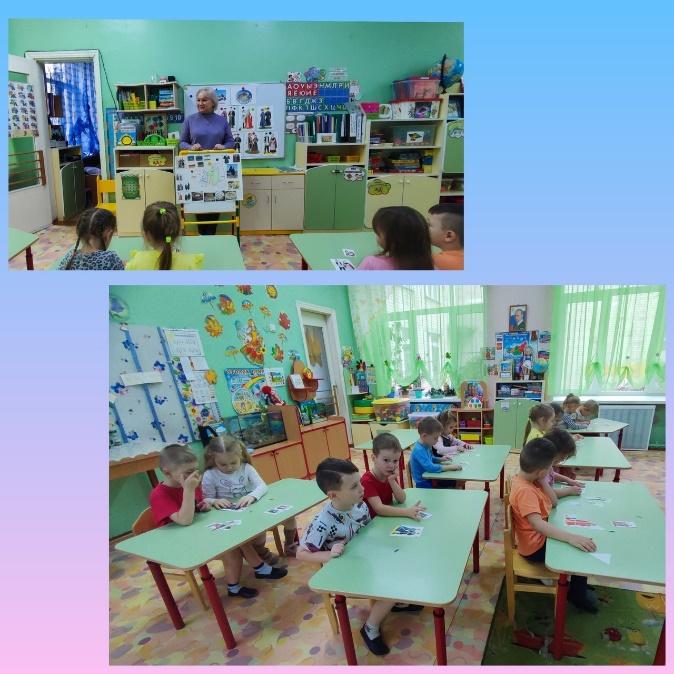 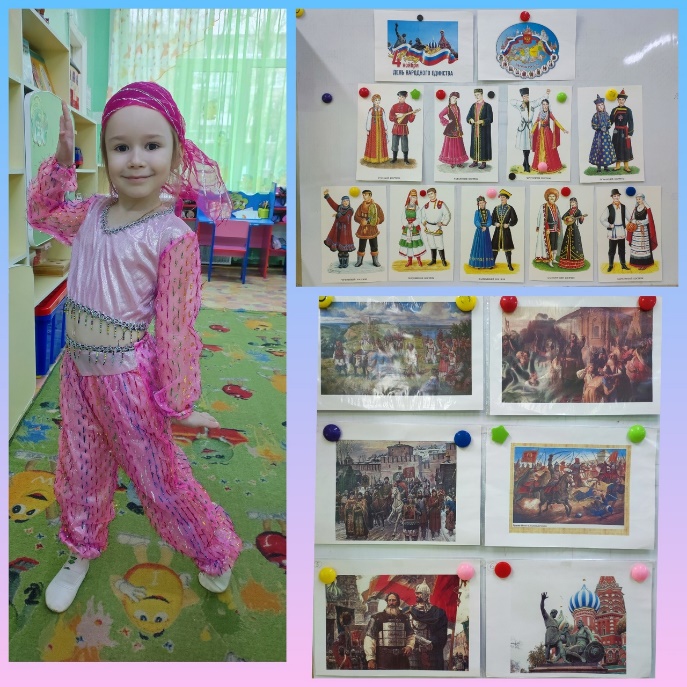 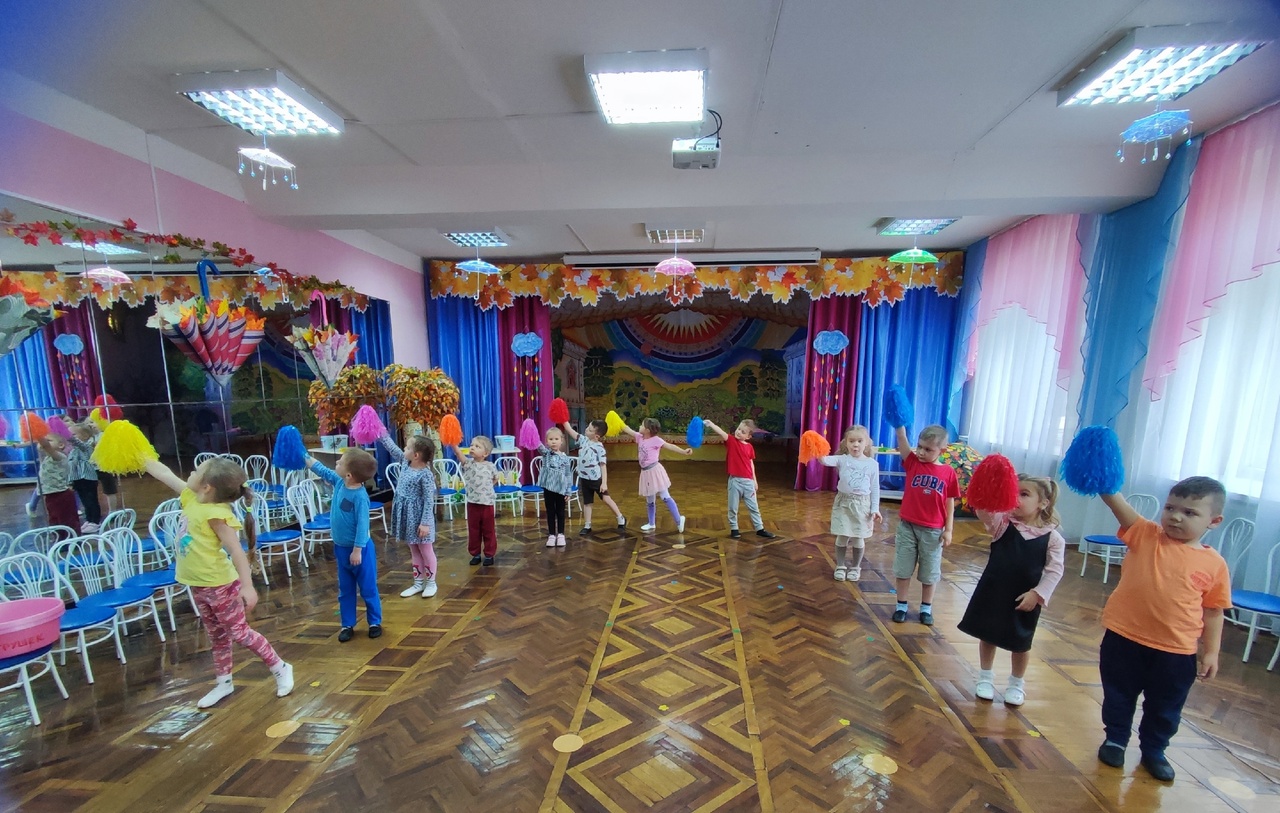 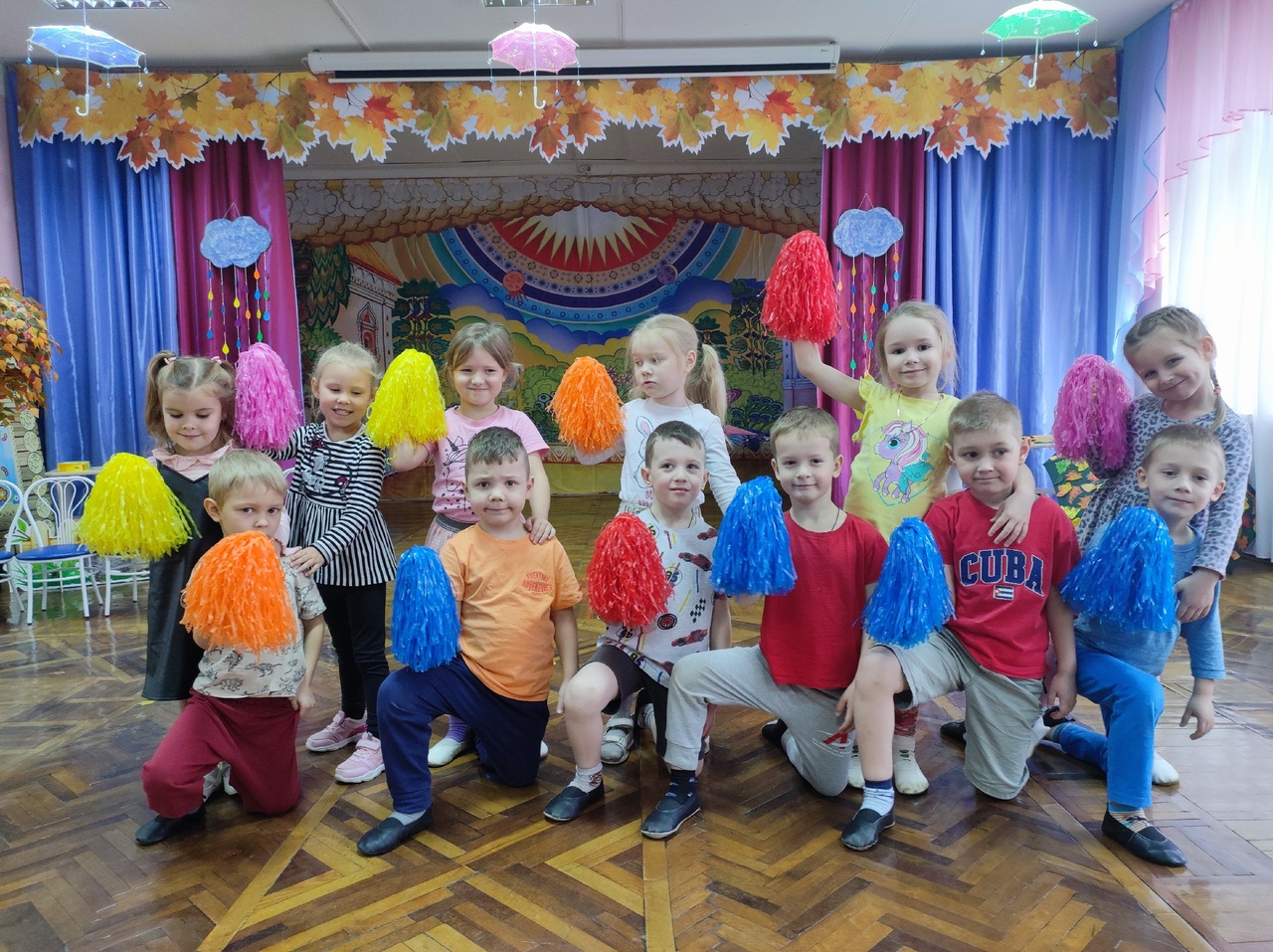 